Activity 1  Groups of (x means groups of)1 + 1 = 2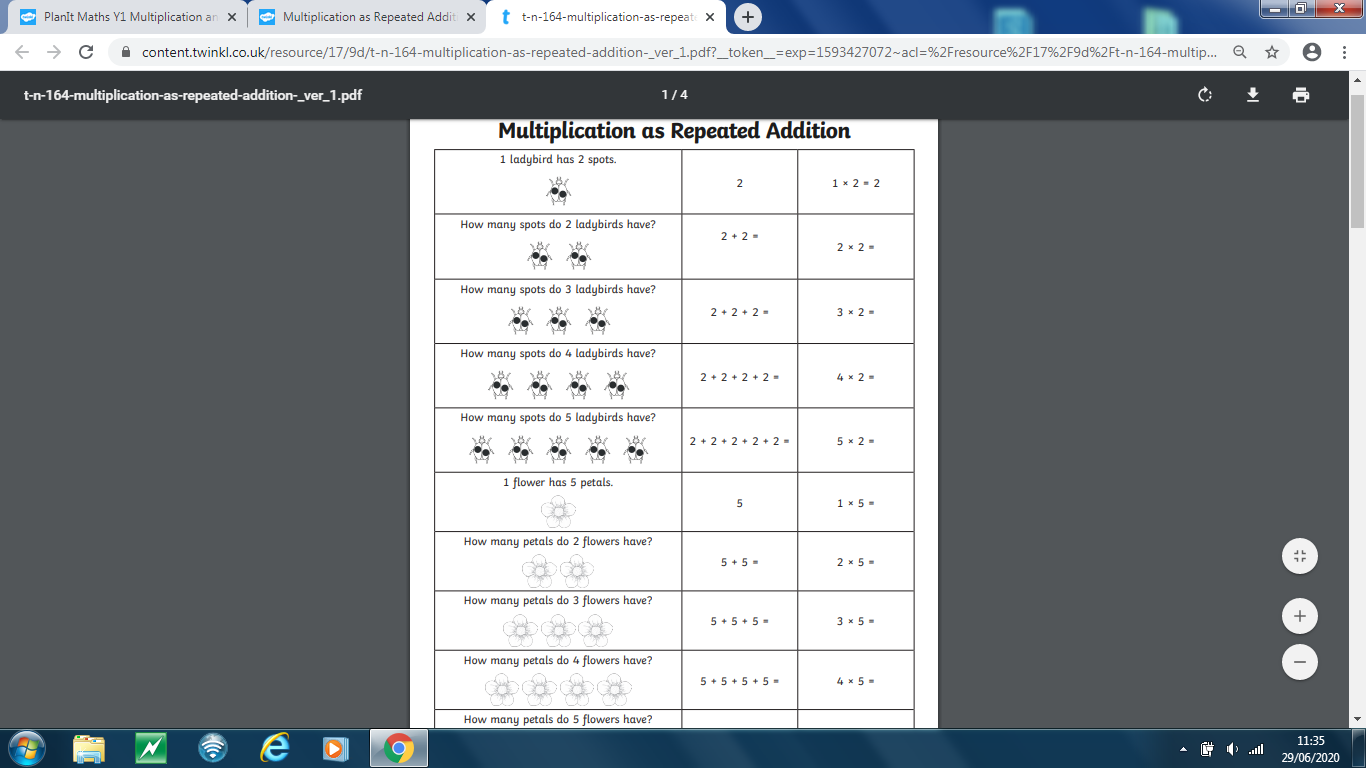 1 group of 2 1 x 2 =___2 + 2 = ______ groups of 2 ___ x 2 =_______ + ____+ ____ = _______ groups of 2 ___  x 2 =______ + ___ + ___ +  ___ = ______ groups of 2 ___ x 2 =________ + ______+ ______ + _____ + _____=  ________ groups of 2 ___ x 2 =___